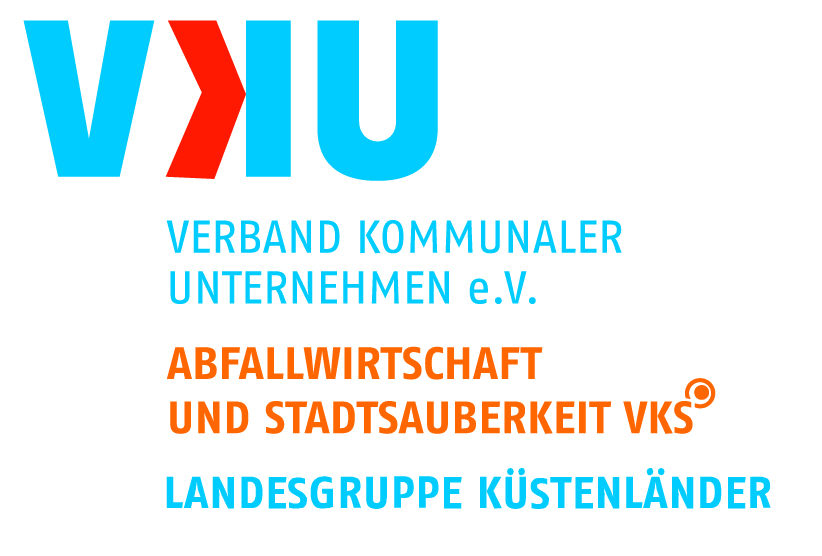 Aussteller-Anmeldung zur Fachaustellung der LG Küstenländer        am 10. und 11. September 2024 im Radisson Blu Hotel in RostockZur begleitenden Fachausstellung der Fachtagung der Landesgruppe Küstenländer am 10. und 11. September 2024 in Rostock melde ich verbindlich an:Ausstellungsfläche 		1 Ausstellungsstand mit Banketttisch max. 3 m breit x 2 m tief	 	1 Ausstellungsstand mit Stehtisch max. 2 m breit x 2 m tief	850,00 € + MwSt.	 	einschließlich 1 Standbetreuer/in, Frau/Herr      	Ausstattung		Ich benötige       Tisch/e		Ich benötige       Stuhl/Stühle 		Ich benötige einen Stromanschluss	Nur Auslegen von Prospekten, keine Ausstellung           	200,00 € + MwSt	Ausstellungsfläche vor dem Veranstaltungshotel für 1 Fahrzeug oder 1 Maschine 		1 Fahrzeug oder 1 Maschine 		(bitte Maße angeben:       m breit, .       m tief, Die Ausstellung vor dem Hotel ist genehmigungspflichtig, daher kann zunächst nur unverbindlich eine Ausstellung angeboten werden. Die Details und die Kosten für eine Ausstellung vor dem Hotel sind bei Interesse mit der LG Küstenländer, Herr Forster, abzuklären.	Aufbau		 Ich bin an einem Vorabendaufbau zwischen 17.00 und 19.00 Uhr interessiert           Ich baue am 12.09.2023 bis 9.00 Uhr meinen Stand auf 		Ausstellerforum/Präsentation am AusstellungsstandIch, der/die Standbetreuer/in, möchte in einem Kurzreferat (maximal 5 Minuten) eine Innovation/neue Geschäftsidee des von mir repräsentierten Unternehmens darstellen. Den Vortrag lasse ich der LG Küstenländer vorab bis spätestens zum 23.08.2024 per E-Mail (kuestenlaender@vku.de) zukommen. Ca. Anfang August wird ein Abstimmungstermin zur Vorbereitung und Verteilung der Ausstellendenvorträge veranstaltet werden.Der Vorstand behält sich die Auswahl der Vorträge/Firmen für das Ausstellerforum/Vortrag während der Veranstaltung vor.	Vor-Abendveranstaltung am 09.09.2024Ich, der/die Standbetreuer/in, nehme an dem Abendessen mit dem Landesgruppen- Vorstand am 09.09.2024, um 19.30 Uhr im Veranstaltungshotel teil:	 ja nein 	Abendveranstaltung am 10.09.2024Ich, der/die Standbetreuer/in, nehme an der Abendveranstaltung teil: ja  neinNach Eingang Ihrer schriftlichen Anmeldung erhalten Sie bei Verfügbarkeit die Bestätigung/Rechnung. Die Vergabe der Ausstellungsstände erfolgt nach dem Eingangsdatum der schriftlichen Anmeldung. Bitte stellen Sie uns kostenlos Ihr Logo für Repräsentationszwecke zur Verfügung und mailen Sie dieses an kuestenlaender@vku.de .Der Aussteller verpflichtet sich, seinen Stand/sein Material gegen Verlust/Beschädigung selbst zu versichern. Es wird keine Haftung von Seiten des Hotels oder des Veranstalters übernommen. Ferner ist der Aussteller dafür verantwortlich, dass die für seine und für die Tätigkeit seiner Beauftragten auf dem Stand oder dem Gelände erforderlichen Genehmigungen vorhanden sind und die geltenden gewerberechtlichen Vorschriften und Abgaben eingehalten werden.Der Aussteller verpflichtet sich ferner, seinen Ausstellungsplatz aufgeräumt und sauber zu verlassen. Sämtliche Prospekte, die er verteilt hat und nicht mitgenommen wurden, sind wieder einzusammeln und mitzunehmen, ebenso der Abfall, der auf eigene Kosten zu entsorgen ist.Dekorationen müssen aus mindestens schwer entflammbaren Stoffen (DIN 4102 B1) bestehen. Sie sind so anzubringen, dass sie die Rettungswege nicht einengen oder andere Gefahren im Panikfall darstellen.Datenschutzerklärung des VKU e.V.Zur Erfüllung unserer datenschutzrechtlichen Informationspflichten hinsichtlich der Verarbeitung Ihrer personenbezogenen Daten verweisen wir auf die Allgemeine Datenschutzerklärung des VKU e.V. https://www.vku.de/privacy. Dort erhalten Sie auch Erläuterungen zu Ihren Betroffenenrechten.Hinweise zu Bildaufnahmen:Wir weisen Sie darauf hin, dass wir bei der o. g. Landesgruppen-Fachtagung zum Zweck der Dokumentation gegebenenfalls Fotoaufnahmen von Ihnen tätigen und diese auf der VKU Homepage und in den VKS-News veröffentlichen werden. Hierbei stützen wir uns auf ein berechtigtes Interesse, da wir zur Information unserer Mitglieder und der Leser der VKS-News etwaige Berichte über diese Veranstaltung auf der Homepage und in den VKS-News ggfs. mit entsprechendem Fotomaterial ausstatten werden. Sofern Sie weder die Anfertigung noch Veröffentlichung von Fotoaufnahmen wünschen, teilen Sie uns dies bitte vorab per E-Mail an vku-lg-kuestenlaender@awg-bassum.de mit oder sprechen uns bitte vor Ort an.Der Veröffentlichung können sie auch im Nachhinein jederzeit widersprechen. Weitere Einzelheiten können Sie der o. g. Allgemeinen Datenschutzerklärung entnehmen. Es ist zu beachten, dass die personenbezogenen Daten bei einer Veröffentlichung weltweit abgerufen und gespeichert werden können. Die Daten können damit etwa auch über so genannte „Suchmaschinen“ aufgefunden werden. Dabei kann nicht ausgeschlossen werden, dass andere Personen oder Unternehmen die Daten mit weiteren im Internet verfügbaren personenbezogenen Daten verknüpfen und damit ein Persönlichkeitsprofil erstellen, die Daten verändern oder zu anderen Zwecken verwenden.____________________     ___________________________________________Datum	Unterschrift und Stempel des AusstellersVKU e. V. Abfallwirtschaft und Stadtsauberkeit VKSLandesgruppe Küstenländerper Mail ankuestenlaender@vku.deFirma:		+Name:Straße: PLZ, Ort:Telefon: Fax:E-Mail:  E-Mail für Rechnung